Partie 2 : police scientifiqueChapitre 2Activité 1: Comment tester la présence de certains ions ?Nous pouvons tester la présence de certains ions en solution en utilisant un autre liquide ionique nommé testeur. Certains ions ne sont pas compatibles entre eux et lorsqu’on les met en contact ils réagissent en formant un solide au milieu du liquide que l’on appelle un précipité.Protocole expérimental :Vous disposez de 5 tubes numérotés contenant chacun une solution ionique.Pour tester l’ion, versez dans chaque tube quelques gouttes du testeur indiqué.Observer le précipité formé et noter sa couleur.Les ions négatifs :Les ions positifs :Partie 2 : police scientifiqueChapitre 2  Activité 2: Démasquons le coupable ! Dans l’épisode précédent…Un riche homme d’affaire a été assassiné dans sa villa à Caluire.  L’assassin a utilisé les propriétés conductrices d’une solution pour l’électrocuter. Quand le drame s’est produit, il était entouré de 6 personnes la femme de ménage qui utilisait de l’eau déminéralisée, le cuisinier qui utilisait de l’eau salée, sa femme qui utilisait du sulfate de cuivre, son jardinier qui utilisait du sulfate de fer II, sa fille qui utilisait de l’eau sucrée, son frère qui utilisait de l’alcool à bruler.L’affaire s’annonçait délicate !Heureusement, l’élève de 3ème en stage avec le lieutenant de la police scientifique, a éliminé trois suspects : le frère, la fille et la femme de ménage en testant la conductivité de chacune de ces solutions.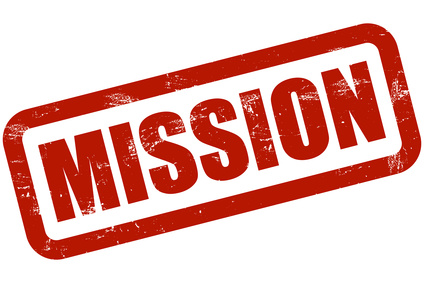 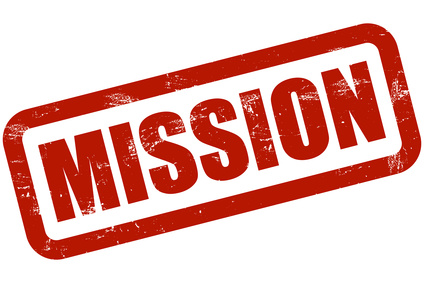 `Partie 2 : police scientifiqueChapitre 2Activité 3: tâche complexe : le bon complément alimentaire SITUATION ETUDIEE : Deux adolescents ont chacun une pathologie particulière. Leïla souffre d’anémie et William a un retard de croissance et il perd ses cheveux. Depuis peu de temps, ils prennent chaque jour des compléments alimentaires afin de résoudre ces pathologies. Un médecin dispose de 4 compléments alimentaires nommés A, B, C et D, et va prescrire l’un d’eux à Leïla et un autre à William.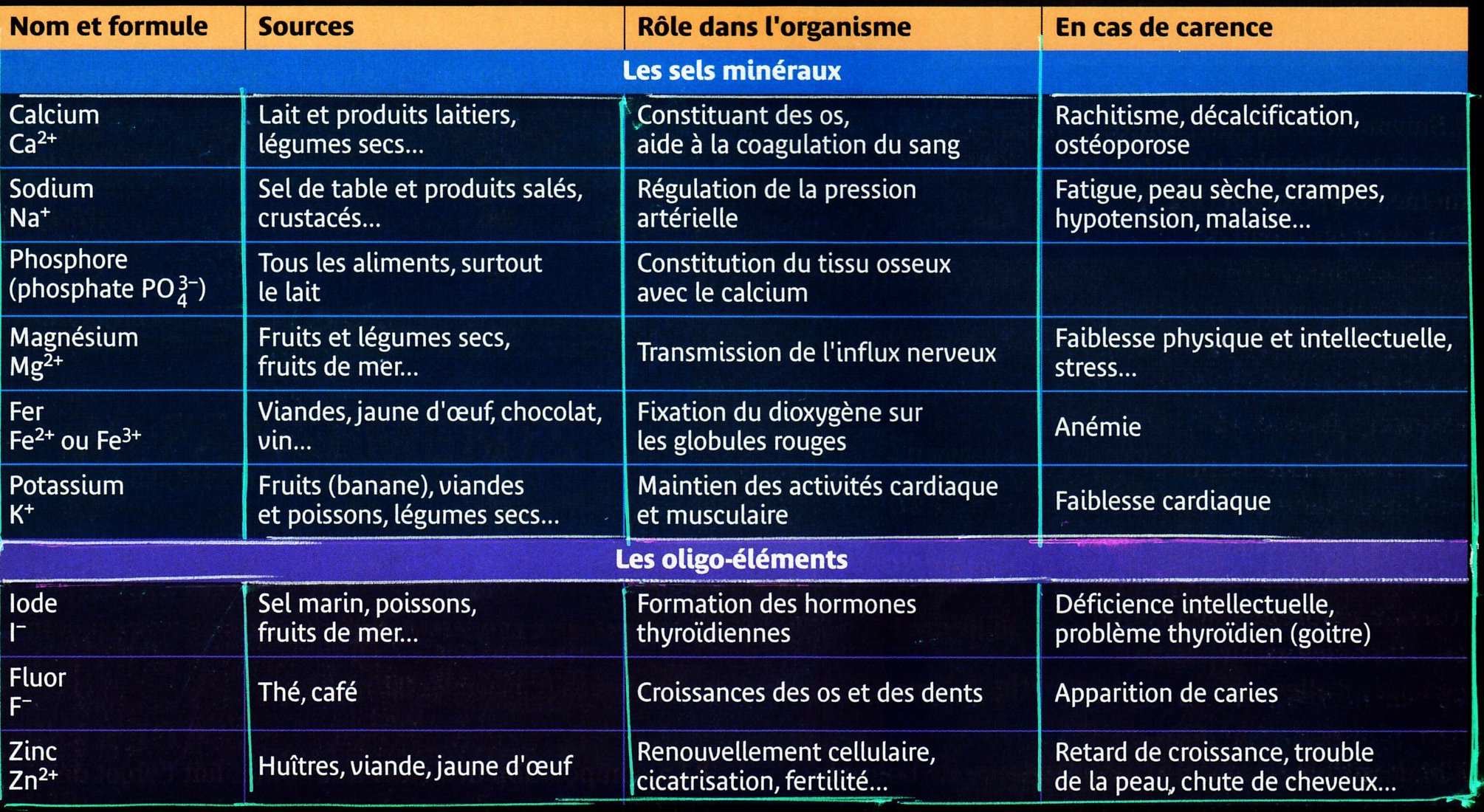 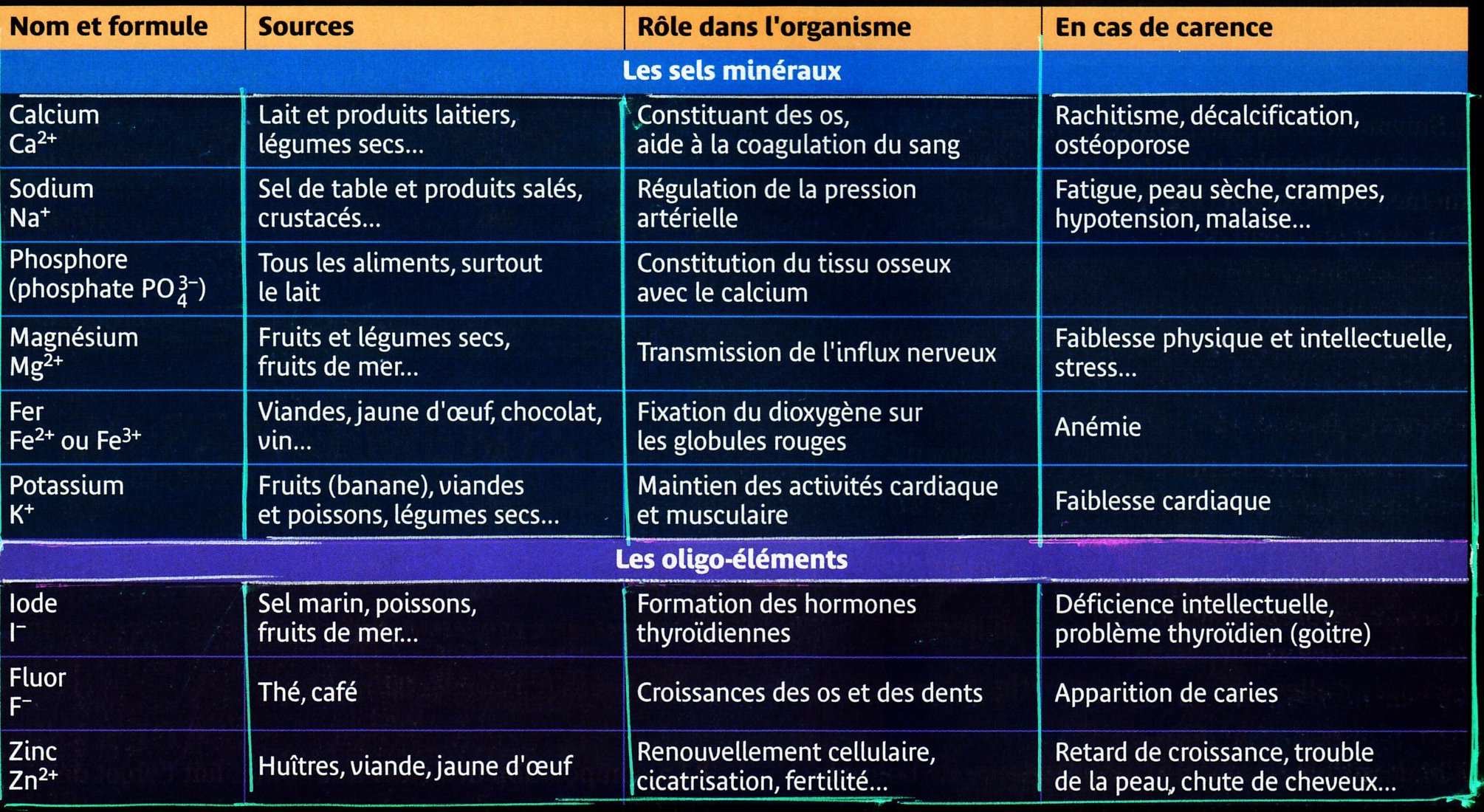 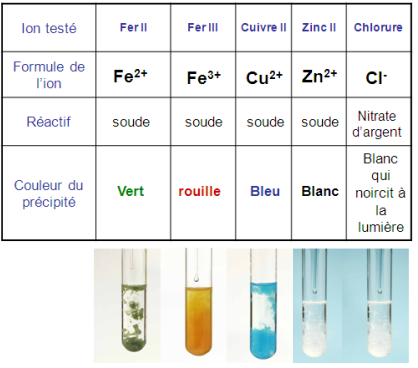 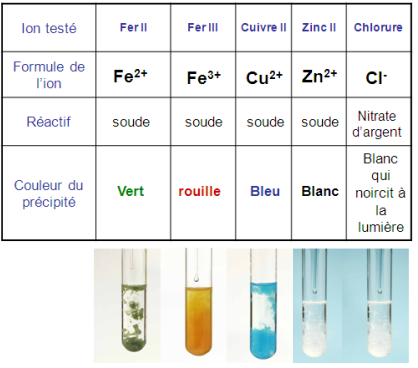 Nom : ……………………………..Réponse : Partie 2Chapitre n°2Les ions, comme les vitamines, sont indispensables à la vie. Une alimentation équilibrée et variée est le meilleur moyen d’éviter les carences ou les excès.Pour mettre en évidence la présence de certains ions, on peut réaliser des tests caractéristiques :OBJET D’ÉTUDE 1 : chimie et police scientifiqueChapitre 2 : Démasquons le coupable : les tests des ionsOBJET D’ÉTUDE 1 : chimie et police scientifiqueChapitre 2 : Démasquons le coupable : les tests des ionsOBJET D’ÉTUDE 1 : chimie et police scientifiqueChapitre 2 : Démasquons le coupable : les tests des ionsActivité n°1 : Comment tester la présence de certains ions ?Activité n°1 : Comment tester la présence de certains ions ?Activité n°1 : Comment tester la présence de certains ions ?NiveauCycle 4 niveau 3èmeCompétences travaillées1S : Passer d’une forme de langage scientifique à une autreAttendus de fin de cycleMettre en œuvre des tests caractéristiques d’espèces chimiques à partir d’une banque fournie.Connaissances et capacités Passer d’un langage scientifique à un autreDescription de l’activité et travail réalisé par les élèvesLe professeur présente le test de l’ion sulfate avec comme testeur le chlorure de baryum. Explication de la notion de précipité.Insister sur le fait qu’il se produit une transformation chimique entre 2 ions ce qui produit un solide.On rempli la première case du tableau ensemble.Les élèves font les expériences dans leurs 5 tubes et notent leurs observations.Pré-requisNotion d’ions et de transformation chimique.Durée30  minMatériel par groupe de 2 élèves :5 tubes à essais numérotés contenant tube 1 : ion chloruretube 2 : ion cuivretube 3 : ion fer IItube 4 : ion fer IIItube 5 : ion zincflacon contenant une solution d’hydroxyde de sodium (soude)flacon contenant une solution de nitrate d’argent.Liens photosaucunExpérience professeur : Ion sulfate: SO42-Tube 1 : Ion chlorure : Cl-Tube 2 : Ion cuivre II : Cu2+Tube 3 : Ion fer II : Fe2+Tube 4 : Ion fer III : Fe3+Tube 5 : Ion zinc : Zn2+OBJET D’ÉTUDE 1 : chimie et police scientifiqueChapitre 2 : Démasquons le coupable : les tests des ionsOBJET D’ÉTUDE 1 : chimie et police scientifiqueChapitre 2 : Démasquons le coupable : les tests des ionsOBJET D’ÉTUDE 1 : chimie et police scientifiqueChapitre 2 : Démasquons le coupable : les tests des ionsActivité n°2 : Démasquons le coupableActivité n°2 : Démasquons le coupableActivité n°2 : Démasquons le coupableNiveauCycle 4 niveau 3èmeCompétences travaillées1S: faire des schémas propres concis et légendés3 : Expérimenter en respectant les règles de sécurité et mes camarades.4 : Elaborer un protocole expérimental Interpréter les résultatsAttendus de fin de cycleMettre en œuvre des tests caractéristiques d’espèces chimiques à partir d’une banque fournie.Connaissances et capacités Interpréter des résultats expérimentaux, en tirer des conclusions et les communiquer en argumentant.Description de l’activité et travail réalisé par les élèvesPar groupe de deux élèves.Les élèves prennent connaissance de la situation. Ils ont sur leur table un tube à essais du liquide prélevé sur la scène de crime. (attention c’est le seul échantillon donc on ne redonne pas de liquide)Au tableau est projeté la composition des divers liquides utilisés par les suspects, ils sont également le droit de reprendre l’activité 2 du chapitre 1.Ils ont également le droit à la fiche des tests des divers ions (activité 1 du ch2) et à la fiche méthode sur la démarche expérimentale.Les élèves appellent le professeur pour demander le matériel dont ils vont avoir besoin. Le professeur distribue le matériel. Les élèves rédigent leur compte rendu sur une copie double. Coup de pouce 1 : Quels sont les ions dont il faut tester la présence pour analyser ton liquide ? De quel testeur allez vous avoir besoin ?Coup de pouce 2 : Combien de tubes à essais a t-on besoin pour faire tous les tests tout en gardant un tube témoin ? Coup de pouce 3 : Pour chaque test effectué quelle information l’observation du tube me donne sur la présence ou la non présence des ions contenus dans le liquide ?Pré-requisNotion d’ions et tests de reconnaissance de certains ions.Durée45 minMatériel par groupe de 2 élèves :un porte tube à essaisun tube à essais contenant le liquide prélevé sur la scène de crime. (ce liquide peut être différent selon les groupes : solution de chlorure de sodium, solution de sulfate de cuivre ou solution de sulfate de fer II)prévoir 12 tubes de soude et 12 tubes de nitrate d’argent.Une trentaine de tubes à essais.Et des pipettes.La fiche méthode de la démarche expérimentale Liens photosLogo missionNom, Prénom :CompétenceTu as réussi à …ABCDNoteNote1SFaire des schémas propres, concis et légendés……. /4……. /153Expérimenter en respectant les règles de sécurité et mes camarades……. /2……. /154Elaborer un protocole expérimental ……. /9……. /154Interpréter des résultats.……. /9……. /154organiser les informations utiles et les transcrire dans et les transcrire dans un langage adapté.……. /9……. /15DomaineTu as réussi à …ABCD1SFaire des schémas propres, concis et légendésLes schémas sont :Fait à la règle Fait au crayon à papierLes légendes sont  présentes et clairesLes traits de légendes sont à la règle et pointe au bon endroit.On comprend l’expérience réalisée4 ptsComme le A, mais avec quelques traits à la main, ou des flèches mal mises. Ou schéma propre mais au stylo3 ptsL’élève ne respecte que 2 critères2 ptsL’élève ne respecte 1 ou 0 critèreDe 0 à 1 point3Expérimenter en respectant les règles de sécurité et mes camaradesLe groupe a effectué - le travail proprement (pas de casse, de produits renversés sur la table) - en chuchotant -chaque élève s’investit et ne laisse pas les autres travailler à sa place.2 ptQuelques manquement : un peu de bruit. 1,5 ptsL’élève s’est moins investi que son camarade, a fait du bruit, 1 ptTrop de bruit ou casse du matériel, table sale…0,25 pt4Elaborer un protocole expérimental Le groupe a su élaborer le protocole expérimental de manière autonome 3 ptCoup de pouce 1 ou 22 ptsCoup de pouce 1 et 2 1,5 ptLe professeur a expliqué le protocole aux élèves0,25 pt4Interpréter les résultats.Le groupe a su interpréter les résultats de manière autonome3 ptPetite aide du professeur2ptCoup de pouce 31,5 ptLe professeur a expliqué aux élèves.0 pt4organiser les informations utiles et les transcrire dans et les transcrire dans un langage adapté.Le compte rendu est propre, les étapes de la démarche scientifique sont respectées et clairement identifiées :Protocole expérimentalRésultats et observationsInterprétationsConclusionLes mots de liaisons sont justes (donc…)3 ptLe compte rendu est lisible mais quelques mots de liaisons  manquent2 ptL’organisation du compte rendu n’est pas dans l’ordre. Il manque quelques liaisons1,5 ptCompte rendu où il manque la conclusionDe 0 à 1 ptOBJET D’ÉTUDE 1 : chimie et police scientifiqueChapitre 2 : Démasquons le coupable : les tests des ionsOBJET D’ÉTUDE 1 : chimie et police scientifiqueChapitre 2 : Démasquons le coupable : les tests des ionsOBJET D’ÉTUDE 1 : chimie et police scientifiqueChapitre 2 : Démasquons le coupable : les tests des ionsActivité n°3 : Le bon complément alimentaireActivité n°3 : Le bon complément alimentaireActivité n°3 : Le bon complément alimentaireNiveauCycle 4 niveau 3èmeCompétences travaillées1FE:  Rédiger un texte clair et bien orthographié2I :  Trouver les informations dans les documents4 :  Extraire, organiser les informations utiles et les transcrire dans un langage adapté.Attendus de fin de cycleMettre en œuvre des tests caractéristiques d’espèces chimiques à partir d’une banque fournie.Connaissances et capacités Interpréter des résultats expérimentaux, en tirer des conclusions et les communiquer en argumentant.Description de l’activité et travail réalisé par les élèvesPar groupe de deux élèves.Les élèves prennent connaissance de la situation. Les élèves rédigent leur réponse au dos de la feuille.Coup de pouce 1 : Surligne les informations concernant Leila d’une couleur et celles concernant William d’une autre couleur.Coup de pouce 2 : Dans la pathologie de chacun des enfants, quel ion leur manque-t-il ? Coup de pouce 3 : fiche méthode de la tache complexe.Pré-requisNotion d’ions et tests de reconnaissance de certains ions.Durée20 minMatériel La fiche méthode de la tache complexe Liens photosLogo missionTableau tests de reconnaissances.DomaineJ’ai réussi à …ABCD1FERédiger un texte clair et bien orthographié……. /12ITrouver les informations dans les documents .……../24Extraire, organiser les informations utiles et les transcrire dans un langage adapté..……../2DomaineTu as réussi à …ABCD1FET’exprimer de manière claire, synthétique et correctement orthographiée L’élève s’exprime par :Des phrases (Majuscule et point) Construites (sujet, verbe, …)Sans faute (ou peu)Synthétiques1 ptsComme le A, mais avec des fautes en nombres0,75 ptsL’élève ne respecte que 2 critères0,5 ptsL’élève ne respecte 1 ou 0 critère0,25 ou 0 pt2ITrouver les informations dans les documents.Le groupe a effectué le travail de recherche dans les documents de manière autonome2 ptLe groupe a effectué le travail de recherche dans les documents après avoir eu le 1er coup de pouce1,5 ptsLe groupe a effectué le travail de recherche dans les documents après avoir eu le 1er et le deuxième coup de pouce1 ptLe professeur a du beaucoup aidé les élèves.0,25 pt4Extraire, organiser les informations utiles et les transcrire dans et les transcrire dans un langage adapté.Le groupe a su Mener un raisonnement justeorganiser son raisonnementciter les documentsde manière autonome2 ptLe raisonnement n’est pas très clair mais juste.Ou les documents ne sont pas bien exploités.Ou tous les documents ne sont exploités 1,5 ptsLe raisonnement est juste mais pas ou peu expliqué, les documents ne sont pas bien exploités. 1 ptLe raisonnement est faux ou Les documents ne sont pas exploités. 0,25 ptConnaissances : Je connais … Où dans le chapitre ?Auto-evaluationLa formule de certains ions (Na+, Cl-, Fe2+, Fe3+, Cu2+, Ag+, Al3+, H+, HO-, SO42-, Zn2+)Activité 2Capacités : Je suis capable de ….Capacités : Je suis capable de ….Capacités : Je suis capable de ….Mettre en œuvre des tests caractéristiques de certains ions à partir d’une banque de donnée fournie.Activité 1, 2 et 3